Автономная некоммерческая организация "Агентство развития профессионального мастерства (Ворлдскиллс Россия)" (далее WSR) в соответствии с уставом организации и правилами проведения конкурсов установила нижеизложенные необходимые требования владения этим профессиональным навыком для участия в соревнованиях по компетенции.Техническое описание включает в себя следующие разделы:1. ВВЕДЕНИЕ	31.1. Название и описание профессиональной компетенции	31.2. ВАЖНОСТЬ И ЗНАЧЕНИЕ НАСТОЯЩЕГО ДОКУМЕНТА	31.3. АССОЦИИРОВАННЫЕ ДОКУМЕНТЫ	42. СТАНДАРТ СПЕЦИФИКАЦИИ НАВЫКОВ WORLDSKILLS (WSSS)	52.1. ОБЩИЕ СВЕДЕНИЯ О СТАНДАРТЕ СПЕЦИФИКАЦИИ НАВЫКОВ WORLDSKILLS (WSSS)	53. ОЦЕНОЧНАЯ СТРАТЕГИЯ И ТЕХНИЧЕСКИЕ ОСОБЕННОСТИ ОЦЕНКИ	123.1. ОСНОВНЫЕ ТРЕБОВАНИЯ	124. СХЕМА ВЫСТАВЛЕНИЯ ОЦЕНКИ	134.1. ОБЩИЕ УКАЗАНИЯ	134.2. КРИТЕРИИ ОЦЕНКИ	144.3. СУБКРИТЕРИИ	144.4. АСПЕКТЫ	154.5. МНЕНИЕ СУДЕЙ (СУДЕЙСКАЯ ОЦЕНКА)	164.6. ИЗМЕРИМАЯ ОЦЕНКА	164.7. ИСПОЛЬЗОВАНИЕ ИЗМЕРИМЫХ И СУДЕЙСКИХ ОЦЕНОК	164.8. СПЕЦИФИКАЦИЯ ОЦЕНКИ КОМПЕТЕНЦИИ	174.9. РЕГЛАМЕНТ ОЦЕНКИ	175. КОНКУРСНОЕ ЗАДАНИЕ	185.1. ОСНОВНЫЕ ТРЕБОВАНИЯ	185.2. СТРУКТУРА КОНКУРСНОГО ЗАДАНИЯ	185.3. ТРЕБОВАНИЯ К РАЗРАБОТКЕ КОНКУРСНОГО ЗАДАНИЯ	19Модуль А часть 2:	205.4. РАЗРАБОТКА КОНКУРСНОГО ЗАДАНИЯ	235.5 УТВЕРЖДЕНИЕ КОНКУРСНОГО ЗАДАНИЯ	265.6. СВОЙСТВА МАТЕРИАЛА И ИНСТРУКЦИИ ПРОИЗВОДИТЕЛЯ	266. УПРАВЛЕНИЕ КОМПЕТЕНЦИЕЙ И ОБЩЕНИЕ	266.1 ДИСКУССИОННЫЙ ФОРУМ	266.2. ИНФОРМАЦИЯ ДЛЯ УЧАСТНИКОВ ЧЕМПИОНАТА	276.3. АРХИВ КОНКУРСНЫХ ЗАДАНИЙ	276.4. УПРАВЛЕНИЕ КОМПЕТЕНЦИЕЙ	277. ТРЕБОВАНИЯ ОХРАНЫ ТРУДА И ТЕХНИКИ БЕЗОПАСНОСТИ	287.1 ТРЕБОВАНИЯ ОХРАНЫ ТРУДА И ТЕХНИКИ БЕЗОПАСНОСТИ НА ЧЕМПИОНАТЕ	287.2 СПЕЦИФИЧНЫЕ ТРЕБОВАНИЯ ОХРАНЫ ТРУДА, ТЕХНИКИ БЕЗОПАСНОСТИ И ОКРУЖАЮЩЕЙ СРЕДЫ КОМПЕТЕНЦИИ	288. МАТЕРИАЛЫ И ОБОРУДОВАНИЕ	288.1. ИНФРАСТРУКТУРНЫЙ ЛИСТ	288.2. МАТЕРИАЛЫ, ОБОРУДОВАНИЕ И ИНСТРУМЕНТЫ В ИНСТРУМЕНТАЛЬНОМ ЯЩИКЕ (ТУЛБОКС, TOOLBOX)	298.3. МАТЕРИАЛЫ И ОБОРУДОВАНИЕ, ЗАПРЕЩЕННЫЕ НА ПЛОЩАДКЕ	298.4. ПРЕДЛАГАЕМАЯ СХЕМА КОНКУРСНОЙ ПЛОЩАДКИ	309. ОСОБЫЕ ПРАВИЛА ВОЗРАСТНОЙ ГРУППЫ 14-16 ЛЕТ	30Copyright ©  «ВОРЛДСКИЛЛС РОССИЯ» Все права защищеныЛюбое воспроизведение, переработка, копирование, распространение текстовой информации или графических изображений в любом другом документе, в том числе электронном, на сайте или их размещение для последующего воспроизведения или распространения запрещено правообладателем и может быть осуществлено только с его письменного согласия.1. ВВЕДЕНИЕ1.1. Название и описание профессиональной компетенции1.1.1	Название профессиональной компетенции: Сметное дело.1.1.2	Описание профессиональной компетенции.Специалист по сметному делу – это работник организации, который отвечает за разработку, проверку и анализ сметной документации любой сложности на основании исходных данных, в рамках технического задания и действующей нормативной документации.Должностные обязанности и требования к квалификации специалиста по сметному делу определяются:разделом «Квалификационные характеристики должностей руководителей и специалистов архитектуры и градостроительной деятельности» Единого квалификационного справочника должностей руководителей, специалистов и других служащих для должности «инженер-сметчик» (утвержден Приказом Минздравсоцразвития РФ от 23.04.2008 № 188  (редакция от 12.02.2014));Приказом Министерства труда и социальной защиты РФ от 09.04.2019г. № 228н «Об утверждении профессионального стандарта «Специалист по ценообразованию и сметному делу при сооружении объектов использования атомной энергии».1.2. ВАЖНОСТЬ И ЗНАЧЕНИЕ НАСТОЯЩЕГО ДОКУМЕНТАДокумент содержит информацию о стандартах, которые предъявляются участникам для возможности участия в соревнованиях, а также принципы, методы и процедуры, которые регулируют соревнования. При этом WSR признаёт авторское право WorldSkills International (WSI). WSR также признаёт права интеллектуальной собственности WSI в отношении принципов, методов и процедур оценки.Каждый эксперт и участник должен знать и понимать данное Техническое описание.1.3. АССОЦИИРОВАННЫЕ ДОКУМЕНТЫПоскольку данное Техническое описание содержит лишь информацию, относящуюся к соответствующей профессиональной компетенции, его необходимо использовать совместно со следующими документами:WSR, Регламент проведения чемпионата;WSR, онлайн-ресурсы, указанные в данном документе.WSR, политика и нормативные положенияИнструкция по охране труда и технике безопасности по компетенции2. СТАНДАРТ СПЕЦИФИКАЦИИ НАВЫКОВ WORLDSKILLS (WSSS)2.1. ОБЩИЕ СВЕДЕНИЯ О СТАНДАРТЕ СПЕЦИФИКАЦИИ НАВЫКОВ WORLDSKILLS (WSSS)WSSS определяет знание, понимание и конкретные компетенции, которые лежат в основе лучших международных практик технического и профессионального уровня выполнения работы. Она должна отражать коллективное общее понимание того, что соответствующая рабочая специальность или профессия представляет для промышленности и бизнеса.Целью соревнования по компетенции является демонстрация лучших практик, как описано в WSSS и в той степени, в которой они могут быть реализованы. Таким образом, WSSS является руководством по необходимому обучению и подготовке для соревнований по компетенции.В соревнованиях по компетенции проверка знаний и понимания осуществляется посредством оценки выполнения практической работы. Отдельных теоретических тестов на знание и понимание не предусмотрено.WSSS разделена на четкие разделы с номерами и заголовками.Каждому разделу назначен процент относительной важности в рамках WSSS. Сумма всех процентов относительной важности составляет 100.В схеме выставления оценок и конкурсном задании оцениваются только те компетенции, которые изложены в WSSS. Они должны отражать WSSS настолько всесторонне, насколько допускают ограничения соревнования по компетенции.Схема выставления оценок и конкурсное задание будут отражать распределение оценок в рамках WSSS в максимально возможной степени. Допускаются колебания в пределах 5% при условии, что они не исказят весовые коэффициенты, заданные условиями WSSS.3. ОЦЕНОЧНАЯ СТРАТЕГИЯ И ТЕХНИЧЕСКИЕ ОСОБЕННОСТИ ОЦЕНКИ3.1. ОСНОВНЫЕ ТРЕБОВАНИЯ Стратегия устанавливает принципы и методы, которым должны соответствовать оценка и начисление баллов WSR.Экспертная оценка лежит в основе соревнований WSR. По этой причине она является предметом постоянного профессионального совершенствования и тщательного исследования. Накопленный опыт в оценке будет определять будущее использование и направление развития основных инструментов оценки, применяемых на соревнованиях WSR: схема выставления оценки, конкурсное задание и информационная система чемпионата (CIS).Оценка на соревнованиях WSR попадает в одну из двух категорий: измерение и судейское решение. Для обеих категорий оценки использование точных эталонов для сравнения, по которым оценивается каждый аспект, является существенным для гарантии качества.Схема выставления оценки должна соответствовать процентным показателям в WSSS. Конкурсное задание является средством оценки для соревнования по компетенции, и оно также должно соответствовать WSSS. Информационная система чемпионата (CIS) обеспечивает своевременную и точную запись оценок, что способствует надлежащей организации соревнований.Схема выставления оценки в общих чертах является определяющим фактором для процесса разработки Конкурсного задания. В процессе дальнейшей разработки Схема выставления оценки и Конкурсное задание будут разрабатываться и развиваться посредством итеративного процесса для того, чтобы совместно оптимизировать взаимосвязи в рамках WSSS и Стратегии оценки. Они представляются на утверждение в Техническую дирекцию WSR вместе, чтобы демонстрировать их качество и соответствие WSSS.  4. СХЕМА ВЫСТАВЛЕНИЯ ОЦЕНКИ4.1. ОБЩИЕ УКАЗАНИЯВ данном разделе описывается роль и место Схемы выставления оценки, процесс выставления экспертом оценки конкурсанту за выполнение конкурсного задания, а также процедуры и требования к выставлению оценки.Схема выставления оценки является основным инструментом соревнований WSR, определяя соответствие оценки Конкурсного задания и WSSS. Она предназначена для распределения баллов по каждому оцениваемому аспекту, который может относиться только к одному модулю WSSS.Отражая весовые коэффициенты, указанные в WSSS Схема выставления оценок устанавливает параметры разработки Конкурсного задания. В зависимости от природы навыка и требований к его оцениванию может быть полезно изначально разработать Схему выставления оценок более детально, чтобы она послужила руководством к разработке Конкурсного задания. В другом случае разработка Конкурсного задания должна основываться на обобщённой Схеме выставления оценки. Дальнейшая разработка Конкурсного задания сопровождается разработкой аспектов оценки. В разделе 2.1 указан максимально допустимый процент отклонения, Схемы выставления оценки Конкурсного задания от долевых соотношений, приведенных в Спецификации стандартов.Схема выставления оценки и Конкурсное задание могут разрабатываться одним человеком, группой экспертов или сторонним разработчиком. Подробная и окончательная Схема выставления оценки и Конкурсное задание, должны быть утверждены Технической дирекцией WSR.Кроме того, всем экспертам предлагается представлять свои предложения по разработке Схем выставления оценки и Конкурсных заданий на форум экспертов для дальнейшего их рассмотрения Технической дирекцией WSR.Во всех случаях полная и утвержденная Технической дирекцией WSR Схема выставления оценки должна быть введена в информационную систему соревнований (CIS) не менее чем за два дня до начала соревнований, с использованием стандартной электронной таблицы CIS или других согласованных способов. Главный эксперт является ответственным за данный процесс. 4.2. КРИТЕРИИ ОЦЕНКИОсновные заголовки Схемы выставления оценки являются критериями оценки. В некоторых соревнованиях по компетенции критерии оценки могут совпадать с заголовками разделов в WSSS; в других они могут полностью отличаться. Как правило, бывает от пяти до девяти критериев оценки, при этом количество критериев оценки должно быть не менее трёх. Независимо от того, совпадают ли они с заголовками, Схема выставления оценки должна отражать долевые соотношения, указанные в WSSS.Критерии оценки создаются лицом (группой лиц), разрабатывающим Схему выставления оценки, которое может по своему усмотрению определять критерии, которые оно сочтет наиболее подходящими для оценки выполнения Конкурсного задания. Сводная ведомость оценок, генерируемая CIS, включает перечень критериев оценки.Количество баллов, назначаемых по каждому критерию, рассчитывается CIS. Это будет общая сумма баллов, присужденных по каждому аспекту в рамках данного критерия оценки.4.3. СУБКРИТЕРИИКаждый критерий оценки разделяется на один или более субкритериев. Каждый субкритерий становится заголовком Схемы выставления оценок.В каждой ведомости оценок (субкритериев) указан конкретный день, в который она будет заполняться.Каждая ведомость оценок (субкритериев) содержит оцениваемые аспекты, подлежащие оценке. Для каждого вида оценки имеется специальная ведомость оценок. 4.4. АСПЕКТЫКаждый аспект подробно описывает один из оцениваемых показателей, а также возможные оценки или инструкции по выставлению оценок. В ведомости оценок подробно перечисляется каждый аспект, по которому выставляется отметка, вместе с назначенным для его оценки количеством баллов.Сумма баллов, присуждаемых по каждому аспекту, должна попадать в диапазон баллов, определенных для каждого раздела компетенции в WSSS. Она будет отображаться в таблице распределения баллов CIS, в следующем формате:4.5. МНЕНИЕ СУДЕЙ (СУДЕЙСКАЯ ОЦЕНКА)При принятии решения используется шкала 0–3. Для четкого и последовательного применения шкалы судейское решение должно приниматься с учетом:эталонов для сравнения (критериев) для подробного руководства по каждому аспектушкалы 0–3, где:0: исполнение не соответствует отраслевому стандарту;1: исполнение соответствует отраслевому стандарту;2: исполнение соответствует отраслевому стандарту и в некоторых отношениях превосходит его;3: исполнение полностью превосходит отраслевой стандарт и оценивается как отличноеКаждый аспект оценивают три эксперта, каждый эксперт должен произвести оценку, после чего происходит сравнение выставленных оценок. В случае расхождения оценок экспертов более чем на 1 балл, экспертам необходимо вынести оценку данного аспекта на обсуждение и устранить расхождение.4.6. ИЗМЕРИМАЯ ОЦЕНКАОценка каждого аспекта осуществляется тремя экспертами. Если не указано иное, будет присуждена только максимальная оценка или ноль баллов. Если в рамках какого-либо аспекта возможно присуждение оценок ниже максимальной, это описывается в Схеме оценки с указанием измеримых параметров.4.7. ИСПОЛЬЗОВАНИЕ ИЗМЕРИМЫХ И СУДЕЙСКИХ ОЦЕНОКОкончательное понимание по измеримым и судейским оценкам будет доступно, когда утверждена Схема оценки и Конкурсное задание. Приведенная таблица содержит приблизительную информацию и служит для разработки Оценочной схемы и Конкурсного задания.4.8. СПЕЦИФИКАЦИЯ ОЦЕНКИ КОМПЕТЕНЦИИОценка Конкурсного задания будет основываться на следующих критериях (модулях):4.9. РЕГЛАМЕНТ ОЦЕНКИГлавный эксперт и Заместитель Главного эксперта обсуждают и распределяют Экспертов по группам (состав группы не менее трех человек) для выставления оценок. Каждая группа должна включать в себя как минимум одного опытного эксперта. При этом Стандартизации можно добиться, если одна и та же группа Экспертов оценивает каждого Участника по каждому из аспектов, за которые они выставляют баллы. Ответы всех участников должны быть зашифрованы, приняты все меры по обеспечению анонимности работ и невозможности определения их принадлежности. Все работы всех участников по каждому модулю оцениваются одной экспертной группой после шифрования заданий, о чем должен быть оформлен протокол  решения экспертов.5. КОНКУРСНОЕ ЗАДАНИЕ5.1. ОСНОВНЫЕ ТРЕБОВАНИЯРазделы 2, 3 и 4 регламентируют разработку Конкурсного задания. Рекомендации данного раздела дают дополнительные разъяснения по содержанию КЗ. Продолжительность Конкурсного задания не должна быть менее 15 и более 22 часов. Возрастной ценз участников для основной чемпионатной линейки для выполнения Конкурсного задания от 16 до 22 лет. Вне зависимости от количества модулей, КЗ должно включать оценку по каждому из разделов WSSS.Конкурсное задание не должно выходить за пределы WSSS.Оценка знаний участника должна проводиться исключительно через практическое выполнение Конкурсного задания.При выполнении Конкурсного задания не оценивается знание правил и норм WSR.5.2. СТРУКТУРА КОНКУРСНОГО ЗАДАНИЯКонкурсное задание содержит 4 модуля:5.3. ТРЕБОВАНИЯ К РАЗРАБОТКЕ КОНКУРСНОГО ЗАДАНИЯОбщие требования:Конкурсное задание необходимо составлять по образцам, представленным «WorldSkills Russia», используя для текстовых документов шаблон формата Word.Задание секретное.Конкурсное задание, модули – разрабатывают эксперты. Эксперты, ответственные за разработку Конкурсных заданий, могут иметь участника.Конкурсное задание разрабатывается за два месяца до начала чемпионата Экспертами WSR по соответствующей компетенции.Конкурсное задание утверждается Техническим директором WSR за 1 месяц до текущего конкурса.Модуль А часть 1: Подсчет объемов работ и составление локальной сметы на основании спецификации, чертежей и пояснительной записки. Участнику необходимо:Определить объемы работ согласно прилагаемой методике на основании чертежей и спецификацииСоставить ведомость объемов работ на основании чертежей и спецификации Составить локальную смету на основании составленной в п.2 ведомости объемов работ.           Данные:Чертежи;Спецификации;Форма ведомости объемов работ (для заполнения)Необходимая дополнительная информация.Выполняемая работа:Подсчет объемов работ;Составление ведомости объемов работ по предлагаемой формеСоставление локальной сметы.Ожидаемые результаты:Ведомость объемов работЛокальная смета.Модуль А часть 2:        Задание А2 по теме «Составление форм КС-2, КС-6 на основании           составленных локальных смет»          Данные:Локальная смета (в Excel);Объемы для составления актов КС-2;Необходимая дополнительная информация.Выполняемая работа:Копирование локальной сметы в формат сметной программы;Составление актов по форме КС-2;Составление журнала КС-6.Ожидаемые результаты:Локальная смета, соответствующая заданию;Акты КС-2 по условию задания;Журнал КС-6.           Модуль В: Осуществление входного контроля сметной документацииУчастнику необходимо проверить локальную смету на общестроительные работы, выполненную на основании прилагаемой ведомости объемов работ и пояснительной записки           Данные:Локальная смета (в Excel);Ведомость объемов работ;Пояснительная записка;Необходимая дополнительная информация.Выполняемая работа:Проверка корректности примененных расценок и поправочных коэффициентов к ним;Проверка соответствия работ, представленных в локальных сметах, работам, указанным в исходных данных для составления документации, в т.ч. объемы.Ожидаемые результаты:Перечень обнаруженных при проведении входного контроля ошибок с обоснованием.Модуль С: Комплекс задач по ценообразованиюУчастнику необходимо составить расчёты на основании исходныхданных и требований нормативно-технической документации.            Тематика задач:            А). Накладные расходыБ). Условия труда (усложняющие факторы производства работ) В). Временные здания и сооружения Г). Зимнее удорожание Д). Замена ресурсов Е). Состав единичной расценки Ж). Подсчет объемов работ             Данные:Условия задач;Необходимая дополнительная информация.Выполняемая работа:Выполнение расчетов;Составление локальных смет или их фрагментов;Подсчет объемов работ.Ожидаемые результаты:Выполненное по условию задание.Требования к конкурсной площадке:На конкурсной площадке необходимо предусмотреть:-  помещение главного эксперта, оборудованное рабочим местом, столом, компьютером, МФУ и сейфом для хранения;- помещение для экспертов, оборудованное 3 рабочими местами с компьютерами (установлено сметное ПО);- помещение для участников, оборудованное местом для хранения личных вещей; - конкурсную площадка на 12 рабочих мест для участников;- брифинг зона из 24 столов и 26 стульев.Наличие выделенного интернета обязательно в комнате главного эксперта, все ПК экспертов должны быть подключены к проводному интернету и принтеру.В инфраструктурном листе перечислено все оборудование, материалы и устройства для экспертов и участников, которые необходимы для проведения конкурса, которые предоставляет Организатор конкурса.Компоновка рабочего места участника:Рабочее место участника состоит из 2ух рабочих столов, стула, ПК с 2умя мониторами.На конкурсной площадке располагается двадцать пять рабочих мест участников, не связанных между собой и исключающих возможность видеть мониторы другого участника. Все компьютеры должны быть подключены к сети.Компоновка рабочего места участника:Схема компоновки рабочего места приводится только для справки.5.4. РАЗРАБОТКА КОНКУРСНОГО ЗАДАНИЯКонкурсное задание разрабатывается по образцам, представленным Менеджером компетенции на форуме экспертов (https://forums.worldskills.ru/), и/или на другом ресурсе, согласованном Менеджером компетенции и используемом экспертным сообществом компетенции для коммуникации, с обязательным дублированием итогового согласованного конкурсного задания, в рамках коммуникации на стороннем ресурсе, в раздел компетенции на форуме экспертов. Представленные образцы Конкурсного задания должны меняться один раз в год.5.4.1. КТО РАЗРАБАТЫВАЕТ КОНКУРСНОЕ ЗАДАНИЕ/МОДУЛИОбщим руководством и утверждением Конкурсного задания занимается Менеджер компетенции. К участию в разработке Конкурсного задания могут привлекаться:Сертифицированные эксперты WSR;Сторонние разработчики;Иные заинтересованные лица.В процессе подготовки к каждому соревнованию при внесении 30% изменений к Конкурсному заданию участвуют:Главный эксперт;Сертифицированный эксперт по компетенции (в случае присутствия на соревновании);Эксперты, принимающие участия в оценке (при необходимости привлечения главным экспертом).Внесенные 30% изменения в Конкурсные задания в обязательном порядке согласуются с Менеджером компетенции.Выше обозначенные люди при внесении 30% изменений к Конкурсному заданию должны руководствоваться принципами объективности и беспристрастности. Изменения не должны влиять на сложность задания, не должны относиться к иным профессиональным областям, не описанным в WSSS, а также исключать любые блоки WSSS. Также внесённые изменения должны быть исполнимы при помощи утверждённого для соревнований Инфраструктурного листа.5.4.2. КАК РАЗРАБАТЫВАЕТСЯ КОНКУРСНОЕ ЗАДАНИЕКонкурсные задания к каждому чемпионату разрабатываются на основе единого Конкурсного задания, утверждённого Менеджером компетенции и размещённого на форуме экспертов и/или на другом ресурсе, согласованном Менеджером компетенции и используемом экспертным сообществом компетенции для коммуникации, с обязательным дублированием итогового согласованного конкурсного задания, в рамках коммуникации на стороннем ресурсе, в раздел компетенции на форуме экспертов. Задания могут разрабатываться как в целом, так и по модулям. Основным инструментом разработки Конкурсного задания является форум экспертов и/или другой ресурс, согласованном Менеджером компетенции и используемом экспертным сообществом компетенции для коммуникации, с обязательным дублированием итоговых решений, принятых на стороннем ресурсе, в раздел компетенции на форуме экспертов.5.4.3. КОГДА РАЗРАБАТЫВАЕТСЯ КОНКУРСНОЕ ЗАДАНИЕКонкурсное задание разрабатывается согласно представленному ниже графику, определяющему сроки подготовки документации для каждого вида чемпионатов.5.5 УТВЕРЖДЕНИЕ КОНКУРСНОГО ЗАДАНИЯГлавный эксперт и Менеджер компетенции принимают решение о выполнимости всех модулей и при необходимости должны доказать реальность его выполнения. Во внимание принимаются время и материалы.Конкурсное задание может быть утверждено в любой удобной для Менеджера компетенции форме.5.6. СВОЙСТВА МАТЕРИАЛА И ИНСТРУКЦИИ ПРОИЗВОДИТЕЛЯЕсли для выполнения задания участнику конкурса необходимо ознакомиться с инструкциями по применению какого-либо материала или с инструкциями производителя, он получает их заранее по решению Менеджера компетенции и Главного эксперта. При необходимости, во время ознакомления Технический эксперт организует демонстрацию на месте.Материалы, выбираемые для модулей, которые предстоит построить участникам чемпионата (кроме тех случаев, когда материалы приносит с собой сам участник), должны принадлежать к тому типу материалов, который имеется у ряда производителей, и который имеется в свободной продаже в регионе проведения чемпионата.6. УПРАВЛЕНИЕ КОМПЕТЕНЦИЕЙ И ОБЩЕНИЕ6.1 ДИСКУССИОННЫЙ ФОРУМВсе предконкурсные обсуждения проходят на особом форуме (http://forums.worldskills.ru) и/или на другом ресурсе, согласованном Менеджером компетенции и используемом экспертным сообществом компетенции для коммуникации, с обязательным дублированием итоговых решений, принятых на стороннем ресурсе, в раздел компетенции на форуме экспертов. Решения по развитию компетенции должны приниматься только после предварительного обсуждения на форуме и/ или на другом ресурсе, согласованном Менеджером компетенции и используемом экспертным сообществом компетенции для коммуникации, с обязательным дублированием итоговых решений, принятых на стороннем ресурсе, в раздел компетенции на форуме экспертов. Также на форуме и/ или на другом ресурсе, согласованном Менеджером компетенции и используемом экспертным сообществом компетенции для коммуникации, должно происходить информирование обо всех важных событиях в рамках работы по компетенции. Модератором данного форума являются Международный эксперт и (или) Менеджер компетенции (или Эксперт, назначенный ими).6.2. ИНФОРМАЦИЯ ДЛЯ УЧАСТНИКОВ ЧЕМПИОНАТАИнформация для конкурсантов публикуется в соответствии с регламентом проводимого чемпионата. Информация может включать:Техническое описание;Конкурсные задания;Обобщённая ведомость оценки;Инфраструктурный лист;Инструкция по охране труда и технике безопасности;Дополнительная информация.6.3. АРХИВ КОНКУРСНЫХ ЗАДАНИЙКонкурсные задания доступны по адресу http://forums.worldskills.ru.6.4. УПРАВЛЕНИЕ КОМПЕТЕНЦИЕЙОбщее управление компетенцией осуществляется Международным экспертом и Менеджером компетенции с возможным привлечением экспертного сообщества.Управление компетенцией в рамках конкретного чемпионата осуществляется Главным экспертом по компетенции в соответствии с регламентом чемпионата.7. ТРЕБОВАНИЯ ОХРАНЫ ТРУДА И ТЕХНИКИ БЕЗОПАСНОСТИ7.1 ТРЕБОВАНИЯ ОХРАНЫ ТРУДА И ТЕХНИКИ БЕЗОПАСНОСТИ НА ЧЕМПИОНАТЕСм. документацию по технике безопасности и охране труда, предоставленные оргкомитетом чемпионата.7.2 СПЕЦИФИЧНЫЕ ТРЕБОВАНИЯ ОХРАНЫ ТРУДА, ТЕХНИКИ БЕЗОПАСНОСТИ И ОКРУЖАЮЩЕЙ СРЕДЫ КОМПЕТЕНЦИИОтсутствуют8. МАТЕРИАЛЫ И ОБОРУДОВАНИЕ8.1. ИНФРАСТРУКТУРНЫЙ ЛИСТИнфраструктурный лист включает в себя всю инфраструктуру, оборудование и расходные материалы, которые необходимы для выполнения Конкурсного задания. Инфраструктурный лист обязан содержать пример данного оборудования и его чёткие и понятные характеристики в случае возможности приобретения аналогов. При разработке Инфраструктурного листа для конкретного чемпионата необходимо руководствоваться Инфраструктурным листом, размещённым на форуме экспертов Менеджером компетенции, и/ или на другом ресурсе, согласованном Менеджером компетенции и используемом экспертным сообществом компетенции для коммуникации, с обязательным дублированием итоговых решений, принятых на стороннем ресурсе, в раздел компетенции на форуме экспертов. Все изменения в Инфраструктурном листе должны согласовываться с Менеджером компетенции в обязательном порядке.На каждом конкурсе технический эксперт должен проводить учет элементов инфраструктуры. Список не должен включать элементы, которые попросили включить в него эксперты или конкурсанты, а также запрещенные элементы.По итогам соревнования, в случае необходимости, Технический эксперт и Главный эксперт должны дать рекомендации Оргкомитету чемпионата и Менеджеру компетенции о изменениях в Инфраструктурном листе.8.2. МАТЕРИАЛЫ, ОБОРУДОВАНИЕ И ИНСТРУМЕНТЫ В ИНСТРУМЕНТАЛЬНОМ ЯЩИКЕ (ТУЛБОКС, TOOLBOX)Отсутствуют8.3. МАТЕРИАЛЫ И ОБОРУДОВАНИЕ, ЗАПРЕЩЕННЫЕ НА ПЛОЩАДКЕЗапрещено использовать мобильный телефон8.4. ПРЕДЛАГАЕМАЯ СХЕМА КОНКУРСНОЙ ПЛОЩАДКИ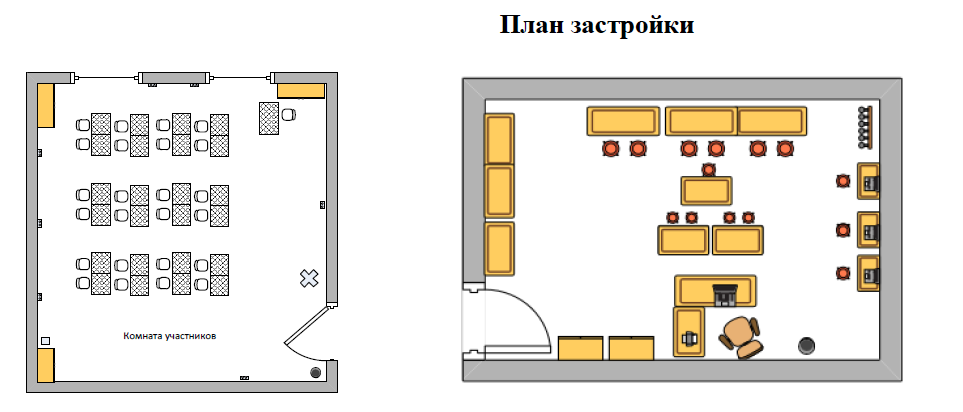 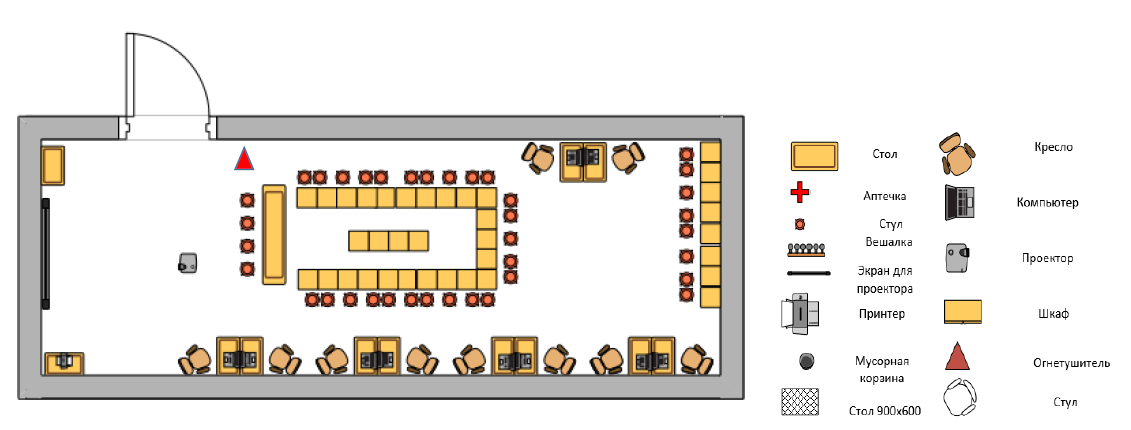 9. ОСОБЫЕ ПРАВИЛА ВОЗРАСТНОЙ ГРУППЫ 14-16 ЛЕТВремя на выполнения задания не должны превышать 4 часов в день.При разработке Конкурсного задания и Схемы оценки необходимо учитывать специфику и ограничения применяемой техники безопасности и охраны труда для данной возрастной группы. Так же необходимо учитывать антропометрические, психофизиологические и психологические особенности данной возрастной группы. Тем самым Конкурсное задание и Схема оценки может затрагивать не все блоки и поля WSSS в зависимости от специфики компетенции.РазделРазделВажность(%)1Анализ и подготовка исходных данных для определения сметной стоимости строительства и разработки сметной документации26Специалист должен знать и понимать:Нормативные правовые акты Российской Федерации, руководящие документы, методические и справочные материалы, относящиеся к сфере регулирования ценообразования и сметного нормирования в области градостроительной деятельности;Система правовых и нормативных требований к оформлению, комплектации и представлению различных видов градостроительной документации, составу разделов проектной документации и требований к их содержанию;Общие правила выполнения и оформления текстовых и графических материалов, входящих в состав проектной и рабочей документации;Современные средства автоматизации и технологии осуществления работ, автоматизированные информационные и телекоммуникационные системы.Специалист должен уметь:Оценивать состав и содержание проектной документации и других исходных данных, необходимых для определения сметной стоимости строительства, в соответствии с установленными требованиями;Использовать проектную, нормативную правовую, нормативно-техническую документацию и справочную информацию для получения сведений, необходимых для определения сметной стоимости строительства;Использовать современные автоматизированные информационные и телекоммуникационные системы, для получения и обработки исходных данных, необходимых для определения сметной стоимости строительства.2Определение объемов строительных работ для разработки сметной документации16Специалист должен знать и понимать:Нормативно-технические, руководящие материалы и методики по разработке, оформлению и хранению документации по результатам обследования объектов капитального строительства и обмерных работ в соответствии с установленными требованиями;Методы, приемы, средства и порядок определения объемов строительных работ при разработке сметной документации;Современные средства измерений, автоматизации и технологии определения объемов строительных работ.Специалист должен уметь:Использовать проектную и другую техническую документацию для самостоятельного определения объемов работ и других исходных данных для расчета сметной стоимости строительства;Использовать современные средства автоматизации и технологии определения объемов строительных работ;Оформлять ведомости объемов строительных и монтажных работ и дефектной ведомости (при капитальном ремонте) в соответствии с установленными требованиями3Сметное нормирование расхода и расчет сметной стоимости строительных ресурсов12Специалист должен знать и понимать:Методики применения сметных норм и сметных цен строительных ресурсов, используемых при нормировании расхода и расчета сметной стоимости строительных ресурсов;Основные положения технического нормирования – процессов установления технически обоснованных норм затрат труда рабочих, времени эксплуатации машин и механизмов и расхода материальных ресурсов;Нормативные показатели расхода материальных ресурсов на основные виды строительных работ в соответствии с Классификатором строительных ресурсов;Требования к составу и содержанию технологических карт и другой документации на выполнение строительных работ и нормирования технологических операций;Прогрессивные и рациональные методы, технологию и организацию строительного производства, использование эффективных строительных ресурсовСпециалист должен уметь:Использовать методы технического нормирования – нормативные наблюдения (хронометраж, фотоучет цифровой, графический, смешанный) и расчетно-аналитический;Применять сметные нормы и методики применения сметных норм и сметных цен строительных ресурсов, другие нормативы, методические и справочные материалы;Работать с каталогами и справочниками, электронными базами данных, данными Классификатора строительных ресурсов и мониторинга цен строительных ресурсов Федеральной государственной информационной системы ценообразования в строительстве;Использовать современные средства автоматизации сметных расчетов, включая специализированные программы для электронных вычислительных машин;Производить расчеты и вычисления по установленным алгоритмам.4Составление смет, сметных расчетов и другой установленной сметной документации30Специалист должен знать и понимать:Нормативные правовые акты Российской Федерации, руководящие документы, методические и справочные материалы, относящиеся к сфере регулирования ценообразования и сметного нормирования в области градостроительной деятельности;Сметные нормы и методики применения сметных норм и сметных цен строительных ресурсов, используемые при определении сметной стоимости строительства;Система правовых и нормативных требований к оформлению комплектации и представлению различных видов сметной документации, ее составу и содержанию;Современные средства автоматизации деятельности в сфере ценообразования и сметного нормирования, включая автоматизированные информационные системы.Специалист должен уметь:Производить расчеты и вычисления по установленным алгоритмам;Применять сметные нормы и методики применения сметных норм и сметных цен строительные ресурсов, другие нормативные, методические и справочные материалы, используемые при определении сметной стоимости строительства;Оформлять и комплектовать сметную документацию в соответствии с установленными требованиями;Использовать современные средства автоматизации деятельность в сфере ценообразования и сметного нормирования, включая специализированные программы для электронных вычислительных машин.5Согласование и представление сметной документации заинтересованным лицам в установленном порядке10Специалист должен знать и понимать:Систему правовых и нормативных требований к оформлению, комплектации и представлению различных видов сметной документации, ее составу и содержанию;Порядок и условия прохождения согласований и экспертиз сметной документации;Положение о проведении проверки достоверности определения сметной стоимости объектов капитального строительства;Современные средства автоматизации деятельности, передачи данных и документооборота при оформлении и представлении сметной документации и пояснительных материалов.Специалист должен уметь:Оформлять и комплектовать сметную документацию и пояснительные материалы в соответствии с установленными требованиями;Использовать современные средства автоматизации деятельности, передачи данных и документооборота при оформлении и представлении сметной документации и пояснительных материалов;Определять состав и объемы работ для доработки и внесения изменений в сметную документацию по результатам исследований, анализа и экспертной оценки в случае необходимости.6Определение стоимости выполненных объемов работ и подготовка сметной исполнительной документации в подразделении строительной организации2Специалист должен знать и понимать:Система правовых и нормативных требований к оформлению, комплектации и представлению различных видов сметной исполнительной документации, ее составу и содержанию;Современные средства автоматизации деятельности, передачи данных и документооборота.Специалист должен уметь:Оценивать состав и содержание первичной учетной и другой исходной документации по выполненным работам в подразделении строительной организации;Оформлять и комплектовать сметную исполнительную документацию в соответствии с установленными требованиями;Производить расчеты и вычисления по установленным алгоритмам;Использовать современные средства автоматизации деятельности, включая специализированные программы для электронных вычислительных машин для подготовки сметной исполнительной документации по выполненным работам.7Разработка и реализация мероприятий для повышения эффективности деятельности по ценообразованию и сметному нормированию в области градостроительной деятельности4Специалист должен знать и понимать:Нормативные правовые акты Российской Федерации, руководящие документы, методические и справочные материалы, относящиеся к сфере регулирования ценообразования и сметного нормирования в области градостроительной деятельности;Научную организацию труда и способы повышения эффективности работ, направленные на снижение трудоемкости и повышение производительности труда;Научно-технические проблемы и перспективы развития науки, техники и технологии в сфере ценообразования и сметного нормирования в строительстве;Современные средства автоматизации и технологии выполнения работ в сфере ценообразования и сметного нормирования, включая автоматизированные информационные системы.Специалист должен уметь:Анализировать и исследовать информацию, необходимую для разработки и реализации мероприятий по повышению эффективности деятельности в области ценообразования в строительстве;Разрабатывать и обеспечивать внедрение мероприятий по повышению эффективности деятельности по разработке сметной документации и определения сметной стоимости строительства;Использовать информационно-коммуникационные технологии в профессиональной деятельности, в том числе для совершенствования деятельности в рамках работ по определению сметной стоимости строительства.Всего100КритерийКритерийКритерийКритерийКритерийИтого баллов за раздел WSSSБАЛЛЫ СПЕЦИФИКАЦИИ СТАНДАРТОВ WORLDSKILLS НА КАЖДЫЙ РАЗДЕЛВЕЛИЧИНА ОТКЛОНЕНИЯРазделы Спецификации стандарта WS (WSSS)ABCРазделы Спецификации стандарта WS (WSSS)1131326260Разделы Спецификации стандарта WS (WSSS)238516160Разделы Спецификации стандарта WS (WSSS)35712120Разделы Спецификации стандарта WS (WSSS)410101030300Разделы Спецификации стандарта WS (WSSS)552310100Разделы Спецификации стандарта WS (WSSS)62220Разделы Спецификации стандарта WS (WSSS)722440Итого баллов за критерий4020401001000КритерийКритерийБаллыБаллыБаллыМнение судейИзмеримаяВсегоAСоставление локальных смет 4040BВходной контроль сметной документации2020CКомплекс задач по ценообразованию4040Всего0100100Критерии (модули)НазваниеОписаниеМетодика проверкиAСоставление локальных смет Составление локальных смет на основании дефектной ведомости, спецификации и чертежейИзмеримаяBВходной контроль сметной документацииОсуществление входного контроля сметной документацииИзмеримаяCКомплекс задач по ценообразованиюКомплекс задач по ценообразованию на разные темы (определение транспортных затрат, накладных расходов, цен на ремонт энергетического оборудования, затрат на временные здания и сооружения, оптимизация стоимости и пр.)ИзмеримаяМодульНазваниеМодуль 1Составление локальных смет на основании дефектной ведомости, спецификации и чертежейМодуль 2Входной контроль сметной документацииМодуль 3Комплекс задач по ценообразованиюВременные рамкиЛокальный чемпионатОтборочный чемпионатНациональный чемпионатШаблон Конкурсного заданияБерётся в исходном виде с форума экспертов задание предыдущего Национального чемпионатаБерётся в исходном виде с форума экспертов задание предыдущего Национального чемпионатаРазрабатывается на основе предыдущего чемпионата с учётом всего опыта проведения соревнований по компетенции и отраслевых стандартов за 6 месяцев до чемпионатаУтверждение Главного эксперта чемпионата, ответственного за разработку КЗЗа 2 месяца до чемпионатаЗа 3 месяца до чемпионатаЗа 4 месяца до чемпионатаПубликация КЗ (если применимо)За 1 месяц до чемпионатаЗа 1 месяц до чемпионатаЗа 1 месяц до чемпионатаВнесение и согласование с Менеджером компетенции 30% изменений в КЗВ день С-2В день С-2В день С-2Внесение предложений на Форум экспертов о модернизации КЗ, КО, ИЛ, ТО, ПЗ, ОТВ день С+1В день С+1В день С+1